Publicado en Toledo-Castilla-La Mancha el 14/01/2022 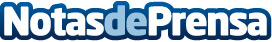 La IV Edición del concurso "Relatos de Arquitectos" volvió a tener sabor castellano manchegoHan sido varios los relatos presentados por colegiados de Castilla-La Mancha en esta nueva convocatoria del concurso de narrativa corta que la UAPFE organiza cada año con el fin de mostrar una visión literaria de la arquitectura así como el talento de los arquitectos en el campo de la narrativa. En la edición recién fallada, Siro Morcillo Pérez, de Albacete,  ha obtenido una Mención Especial, con el cuarto puestoDatos de contacto:Javier Bravo606411053Nota de prensa publicada en: https://www.notasdeprensa.es/la-iv-edicion-del-concurso-relatos-de Categorias: Inmobiliaria Literatura Castilla La Mancha Recursos humanos Arquitectura http://www.notasdeprensa.es